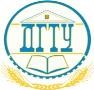 МИНИСТЕРСТВО НАУКИ И ВЫСШЕГО ОБРАЗОВАНИЯ РОССИЙСКОЙ ФЕДЕРАЦИИ ПОЛИТЕХНИЧЕСКИЙ ИНСТИТУТ (ФИЛИАЛ)  ФЕДЕРАЛЬНОГО ГОСУДАРСТВЕННОГО БЮДЖЕТНОГО ОБРАЗОВАТЕЛЬНОГО УЧРЕЖДЕНИЯ ВЫСШЕГО ОБРАЗОВАНИЯ «ДОНСКОЙ ГОСУДАРСТВЕННЫЙ ТЕХНИЧЕСКИЙ УНИВЕРСИТЕТ»  В Г. ТАГАНРОГЕ РОСТОВСКОЙ ОБЛАСТИ ПИ (ФИЛИАЛ) ДГТУ В Г. ТАГАНРОГЕ КАФЕДРА «Гуманитарные и социально-экономические науки» Методические материалы по освоению дисциплины «Технологии получения и обработки информации» Таганрог  2023 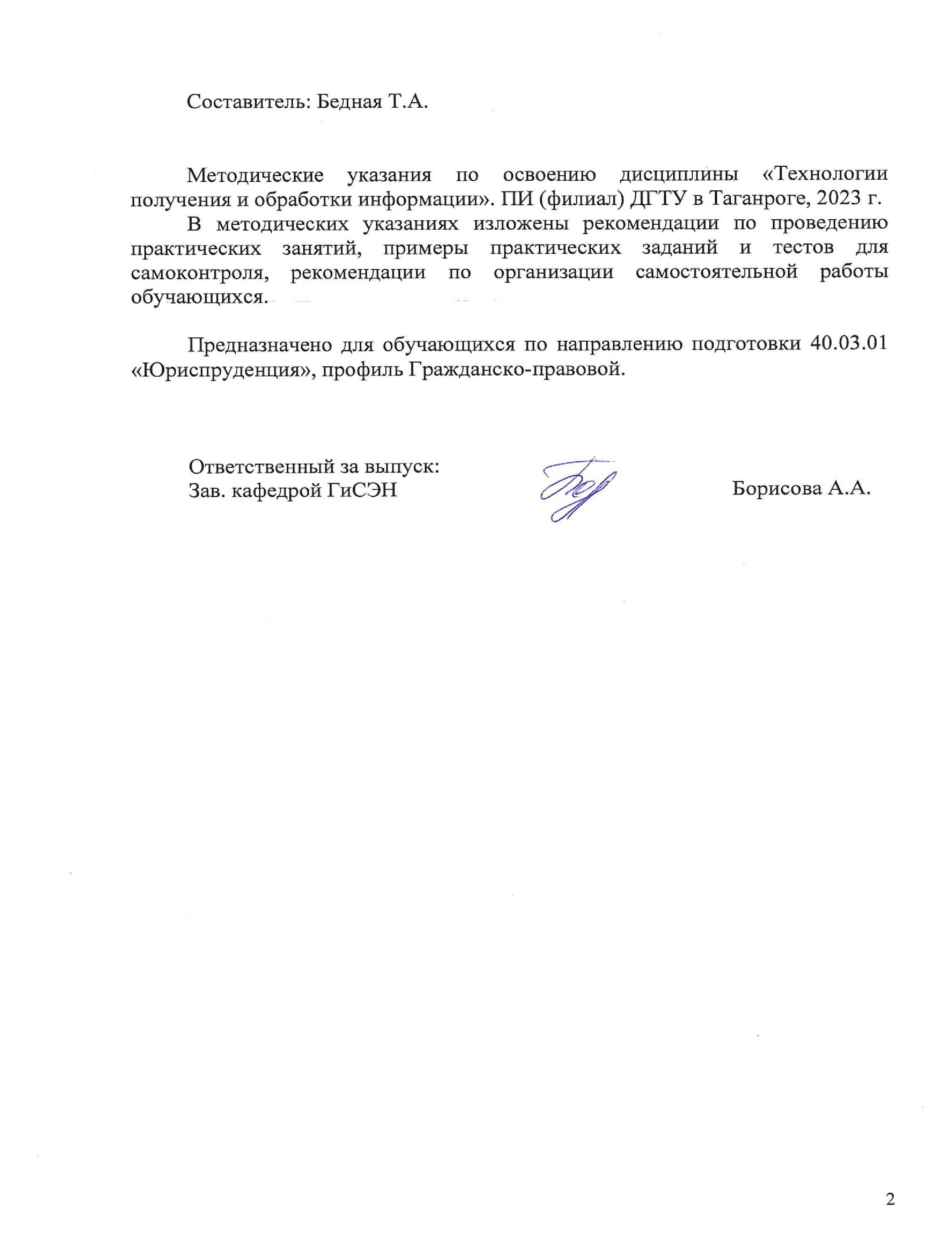 СОДЕРЖАНИЕ Введение ....................................................................................................................4 4 Перечень используемых информационных ресурсов…………….……………9 ВВЕДЕНИЕ Методические указания по изучению дисциплины «Технологии получения и обработки информации» разработаны в соответствии с рабочей программой данной дисциплины, входящей в состав документации основной образовательной программы по направлению подготовки 40.03.01 Юриспруденция (программа бакалавриата). Цель настоящих методических указаний состоит в оказании содействия обучающимся в успешном освоении дисциплины «Технологии получения и обработки информации» в соответствии с общей концепцией основной образовательной программы по направлению подготовки Юриспруденция (программа бакалавриата). Выполнение предусмотренных методическими указаниями заданий по дисциплине «Технологии получения и обработки информации» позволит обучающимся получить необходимые умения и навыки и на их базе приобрести следующие компетенции:  ОПК-9: Способен понимать принципы работы современных информационных технологий и использовать их для решения задач профессиональной деятельности ОПК-9.1: Понимает принципы работы современных информационных технологий и использует их для решения задач профессиональной деятельности Умения и навыки, полученные обучающимися по дисциплине «Технологии получения и обработки информации», впоследствии используются при прохождении практик, а также при выполнении выпускной квалификационной работы.  1 Методические указания для подготовки к практическим занятиям Практическое занятие − это занятие, проводимое под руководством преподавателя в учебной аудитории, направленное на углубление теоретических знаний и овладение определенными методами самостоятельной работы. В процессе таких занятий вырабатываются практические умения. Перед практическим занятием следует изучить конспект лекций, выложенный в ЭИОС и в электронной библиотеке, рекомендованную преподавателем литературу, обращая внимание на практическое применение теории и на методику решения типовых заданий. На практическом занятии главное − уяснить связь решаемых задач с теоретическими положениями. Логическая связь лекций и практических занятий заключается в том, что информация, полученная на лекции, в процессе самостоятельной работы на практическом занятии осмысливается и перерабатывается, при помощи преподавателя анализируется, после чего прочно усваивается. При выполнении практических заданий обучающиеся имеют возможность пользоваться лекционным материалом, с разрешения преподавателя осуществлять деловое общение с одногруппниками. Тема 1. Правовая информатика. Понятие и предмет правовой информатики 1.Типы форматирования документов: форматирование страниц, разделов, параграфов, отдельных фрагментов; 2.Служебное программное обеспечение.  3.Программы обработки текстовых данных.  4.Текстовый процессор MS Word. Основные возможности. 5.Работа с графическими изображениями в Word: использование внутреннего графического редактора, импорт графики из других приложений, форматирование графики.   Тема 2. Структура правовой информации: официальная правовая информация; неофициальная правовая информация и информация индивидуально-правового характера 1.Оформление таблицы. Форматирование ячеек. 2.Ввод данных, редактирование в строке формул.  3.Ввод формул, относительные и абсолютные ссылки. Копирование формул, стандартные типы вычислений. Адресация ячеек.  Тема 3. Оформление таблицы 1. Работа с электронной таблицей MS Excel. Внешний вид рабочей таблицы Excel.  2.Панели инструментов. Понятие рабочей книги и листов.   3.Использование функций. Решение задач с помощью мастера функций. Работа с массивами в Excel.  4.Работа с диаграммами Excel. Типы диаграмм, задание и корректировка диапазона диаграмм.   5.Использование макросов в Excel. Запись макроса на языке VBA. /Пр/ Тема 4. СУБД Access. Понятие о реляционной базе данных, таблицы, поля и записи 1.Подстановки и связи, типы связей.  2.Схема данных в Access. 3.Конструирование запросов Access, запрос на выборку.   4.Работа с формами в Access, типы форм, заголовок и примечания формы, редактирование оформления.  Тема 5. Программные и аппаратные компоненты вычислительных сетей.  1.Принципы построения сети Интернет 2.Компьютерные вирусы и методы борьбы с ними на примере установки и настройки антивирусных программ. 3. Понятие компьютерной безопасности.  4.Классификация компьютерных вирусов 2 Методические рекомендации по организации самостоятельной работы Самостоятельная работа выполняется в рамках дисциплины под руководством преподавателя, как в аудиторное, так и внеаудиторное время. Самостоятельная работа направлена на формирование умений и навыков практического решения задач, на развитие логического мышления, творческой активности, исследовательского подхода в освоении учебного материала, развития познавательных способностей. Методические указания к выполнению рефератов Реферат 	– 	самостоятельная 	письменная 	аналитическая 	работа, выполняемая на основе преобразования документальной информации, раскрывающая суть изучаемой темы; представляет собой краткое изложение содержания 	результатов 	изучения 	научной 	проблемы 	важного экономического, социально-культурного, политического значения. Реферат отражает различные точки зрения на исследуемый вопрос, в том числе точку зрения самого автора. Основываясь на результатах выполнения реферата, обучающийся может выступить с докладом на практических занятиях в группе, на заседании студенческого научного кружка, на студенческой научно-практической конференции, опубликовать научную статью. Изложенное понимание реферата как целостного авторского текста определяет критерии его оценки: актуальность темы исследования, новизна текста; обоснованность выбора источников информации; степень раскрытия сущности вопроса; полнота и глубина знаний по теме; умение обобщать, делать выводы, сопоставлять различные точки зрения по одному вопросу (проблеме); соблюдение требований к оформлению. Темы рефератов Инструменты поиска информации в Интернет. Разработка и дизайн Web-сайта. Видео-телеконференции в системе дистанционного обучения. Методы и принципы защиты информации. Проблемы защиты информации при использовании Интернеттехнологий. Правовые автоматизирование информационные системы. Правовые информационные системы для нужд судебной практики. Правовая информатика и информационное право. Законодательно-правовые базы и их анализ. 10.  Информационные технологии в юриспруденции. 3. Перечень вопросов для проведения промежуточной аттестации Вопросы к зачету Информатизация общества как закономерный процесс его развития. Понятие информатики как науки, технологии, индустрии.  Новые информационные технологии в социально-экономических процессах. Современные технические и программные средства информационных технологий.  Области применения ЭВМ в экономике и производстве.  Информация и ее роль в управлении. Понятие информации (свойства информации).  Количественная характеристика информации. Единицы измерения информации.  Понятие системы счисления, как способа представления чисел.  Кодирование информации. Единицы информации.  Формы представления данных в ЭВМ. Представление в ЭВМ текстовой и графической информации.  Понятие данных.  10.Понятие информационного процесса как основы информационной технологии.  11.Технология компьютерной обработки информации в управлении процессом или системой.  12.Информационно-логические основы построения.  13.Функционально-структурная организация: основные функциональные устройства, их назначение и характеристики.  14.Микропроцессоры. Запоминающие устройства.  15.Принцип программного управления: работа блоков ЭВМ по заданной программе.  16.Основные внешние устройства ЭВМ.  17.Классификация ЭВМ и их основные технические характеристики.  18.Тенденции развития средств вычислительной техники.  19.Понятие программного обеспечения ПЭВМ.  20.Классификация видов программного обеспечения, назначение и состав.  21.Операционная система, назначение, состав.  22.Файловая система: файлы и каталоги на дисках. Логические и физические диски.  23.Разновидности программ для ПК и их назначение: системные программы, прикладные программы, инструментальные средства, сервисное программное обеспечение (утилиты), программы технического обслуживания.  24.Сервисное программное обеспечение: операционные оболочки, программы архиваторы, антивирусные программы, программы восстановления информации.  25.Пакеты прикладных программ. Основные виды ППП и их функциональное назначение.  26.Операционная система Windows, многозадачность и многопоточность.  27.Основные элементы экранного интерфейса Windows. Использование меню и диалоговых окон. Элементы настройки Windows.  28.Управление файлами и папками. Использование программы "Проводник". Автоматизация запуска программ.  29.Форматирование дисков, копирование дисков и файлов.  30.Стандартные программные средства Windows.  31.Создание и редактирование документов средствами текстового редактора WordPad. Вставка объектов. Использование таблицы символов.  32.Графический редактор Paint: запуск и создание нового рисунка, загрузка готового рисунка, ввод текста и сохранение рисунков, выделение, редактирование и копирование рисунка.  33.Вычисления с помощью калькулятора. Служебные программы Windows. Проверка дисков, дефрагментация дисков. Программы-архиваторы для Windows.  34.Компьютерные сети. Определение, назначение и разновидности сетей, технические и программные средства организации сетей.  35.Архитектура Internet. Система адресации. Проблемы кодировки русского алфавита.  36.Подключение к сети Internet. Система предоставления услуг.  37.Ресурсы Internet. Программные средства доступа.  38.Основные технологии Internet: электронная почта, передача файлов, телеконференции, системы поиска информационных ресурсов, всемирная информационная сеть - World Wide Web, система поиска абонентов.  39.Этапы решения задач на ПК.  40.Понятие алгоритма и его свойства. Методика формирования оценки и критерии оценивания. Зачет является формой оценки качества освоения обучающимся образовательной программы по дисциплине. По результатам зачета обучающемуся выставляется оценка «зачтено» или «не зачтено». Оценка «зачтено» выставляется на зачете обучающимся, если: обучающийся набрал по текущему контролю необходимые и достаточные баллы для выставления оценки автоматом; обучающийся знает и воспроизводит основные положения дисциплины в соответствии с заданием, применяет их для выполнения типового задания, в котором очевиден способ решения; обучающийся продемонстрировал базовые знания, умения и навыки важнейших разделов программы и содержания лекционного курса; у обучающегося не имеется затруднений в использовании научнопонятийного аппарата в терминологии курса, а если затруднения имеются, то они незначительные; на дополнительные вопросы преподавателя обучающийся дал правильные или частично правильные ответы; Компетенция (и) или ее часть (и) сформированы на базовом уровне (уровень 1)  Оценка «не зачтено» ставится на зачете обучающийся, если: обучающийся имеет представление о содержании дисциплины, но не знает основные положения (темы, раздела), к которому относится задание, не способен выполнить задание с очевидным решением, не владеет навыками работы с информационными системами, не умеет составлять документы с использованием информационных технологий; имеются существенные пробелы в знании основного материала по программе курса; в процессе ответа по теоретическому и практическому материалу, содержащемуся в вопросах зачетного билета, допущены принципиальные ошибки при изложении материала; имеются систематические пропуски обучающийся лекционных, практических занятий по неуважительным причинам; во время текущего контроля обучающийся набрал недостаточные для допуска к зачету баллы; Компетенция(и) или ее часть (и) не сформированы. 4. Рекомендуемая литература 4.1. Рекомендуемая литература 4.1. Рекомендуемая литература 4.1. Рекомендуемая литература 4.1. Рекомендуемая литература 4.1.1. Основная литература 4.1.1. Основная литература 4.1.1. Основная литература 4.1.1. Основная литература Авторы, составители Заглавие Издательство, год Количество Л1.1 Королев, В. Информационные технологии в юридической деятельности. (Бакалавриат, Специалитет). Учебное пособие.: Учебное  пособие https://www.knorus.ru/catalog/operacionnye- sistemy-i-sredy/515424-informacionnyetehnologii- v-yuridicheskoy-deyatel-nostieprilozhenie- bakalavriat-praktikum/ Юстиция, 2020 ЭБС Л1.2 Кузнецов П. У.,Стрельцов А.А., Морозов А.В.,Ниесов В.А., Волков Ю.В., Соколов Ю.Н.,Парушков М.И. "ИНФОРМАЦИОННЫЕ ТЕХНОЛОГИИ В ЮРИДИЧЕСКОЙ ДЕЯТЕЛЬНОСТИ": Учебное  пособие https://urait.ru/book/informacionnye-tehnologiiv- yuridicheskoy-deyatelnosti-510646 Юрайт, 2023 ЭБС Л1.3 Кулантаева И.А. ИНФОРМАЦИОННЫЕ ТЕХНОЛОГИИ В ЮРИДИЧЕСКОЙ ДЕЯТЕЛЬНОСТИ.: ПРАКТИКУМ https://www.iprbookshop.ru/91872.html Профобразование, 2020 ЭБС 4.1.2. Дополнительная литература 4.1.2. Дополнительная литература 4.1.2. Дополнительная литература 4.1.2. Дополнительная литература Авторы, составители Заглавие Издательство, год Количество Л2.1 Драпезо Р. Г., Волгин Ю. Г. Информационные технологии в юридической деятельности: учебное пособие https://e.lanbook.com/book/156105 Кемеровский государственный университет", 2020 ЭБС Л2.2 Дровалева Л. С. Информационные технологии в юридической деятельности: учебное пособие https://e.lanbook.com/book/172959 Российский государственный университет правосудия", 2020 ЭБС Л2.3 Казанцев С.Я., Дубинина Н.М., Уринцов А.И., Староверова О.В., Оладько В.С., Шевко Н.Р., Згадзай О.Э., Александров Ю.Н., Староверов В.А. ИНФОРМАЦИОННЫЕ ТЕХНОЛОГИИ В ЮРИДИЧЕСКОЙ ДЕЯТЕЛЬНОСТИ.: УЧЕБНОЕ ПОСОБИЕ ДЛЯ СТУДЕНТОВ ВУЗОВ, ОБУЧАЮЩИХСЯ ПО СПЕЦИАЛЬНОСТЯМ «ЮРИСПРУДЕНЦИЯ» И «ПРАВООХРАНИТЕЛЬНАЯ ДЕЯТЕЛЬНОСТЬ» https://www.iprbookshop.ru/109189.html ЮНИТИ-ДАНА, 2020 ЭБС 5.1.3. Методические разработки 5.1.3. Методические разработки 5.1.3. Методические разработки 5.1.3. Методические разработки Авторы, составители Заглавие Издательство, год Количество Л3.1 Сапожникова,А.Г. Руководство для преподавателей по организации и планированию различных видов занятий и самостоятельной работы обучающихся Донского государственного технического университета: методические указания https://ntb.donstu.ru/content/rukovodstvo-dlya- prepodavateley-po-organizacii-i-planirovaniyu Ростов-на-Дону,ДГТУ, 2018 ЭБС 